Oferty pracyaktualne na dzień 20.10.2020 roku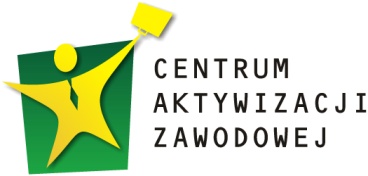 POWIATOWY URZĄD PRACYul. Świętojerska 1, 86-200 Chełmno, tel./fax: 56/ 686-00-41chelmno.praca.gov.pl   e-mail: chelmno@chelmno.praca.gov.pl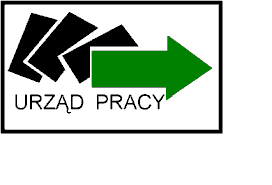 StanowiskoMiejsce pracyWymaganiaInformacjeDyspozytorChełmnoWykształcenie średnie, umiejętność pracy pod presją czasu, komunikatywność, umiejętności analityczne, mile widziane doświadczenie zawodoweArriva Bus Transport Polska Sp. z o.o.ul. Dąbrowskiego 8/24; 87-100 Toruńtel. 667-991-237Fryzjer/kaChełmnoWykształcenie średnie zawodowe, min. dwa lata doświadczenia w zawodzie, umiejętność strzyżenia dzieci oraz obsługi kas fiskalnychREVELATION Sp. z o.o.ul. Poprzeczna 11, 86-200 Chełmnotel. 724-322-555e-mail: 22i@wp.plHydraulikChełmżaInformacja u doradcy klientaF. H. U. P. „ARIS” Rolbiecki ZbigniewGrzegorz 8, 87-140 ChełmżaTel.: 605-034-748e-mail: rolbiecki@o2.plKierowca autobusuChełmnoWykształcenie podstawowe, prawo jazdy kat. D z kwalifikacja wstępną, umiejętność prowadzenia autobusuArriva Bus Transport Polska Sp. z o.o.ul. Dąbrowskiego 8/24; 87-100 Toruńtel. 667-991-237Kierowca KAT. C+ EChełmnoWykształcenie zasadnicze zawodowe, odpowiedzialność, umiejętność pracy pod presją czasu, dokładność, prawo jazdy kat. C+ E, ADR- przewóz towarów niebezpiecznych, dyspozycyjność w okresie sezonu AGRO-SIEĆ SP. Z O.O.
ul. Przemysłowa 6, 86-200 Chełmnotel. 784-611-141e-mail: j.tylmanowski@agrosiec.plKierowca samochodu dostawczegoChełmnoInformacja u doradcy klientaDonatella Trans AUTO HANDELKrzysztof Górnyul. Grudziądzka 32/186-200 ChełmnoKonserwator sieci 
wod-kanChełmnoInformacja u doradcy klientaZakład Wodociągów i KanalizacjiUl. Kilińskiego 9, 86-200 ChełmnoKsięgowaChełmnoInformacja u doradcy klientaBiuro Rachunkowe Buchalter 
Wioletta Prełowskaul. Rybacka 3, 86-200 ChełmnoKucharzUnisławInformacja u doradcy klientaFirma Gastronomiczno Usługowo Handlowa „HEŃKO” Piotr NowickiMagazynierPapowo-BiskupieInformacja u doradcy klienta"Ziemart” Sylwia Kotowicz
Papowo Biskupie 68, 86-221 Papowo BiskupieMaszynista- konserwator oczyszczalniChełmnoWykształcenie min. zawodowe- elektryk, elektromechanik, mechatronik, znajomość automatyki przemysłowej, montaż i regulacja instalacji elektrycznychZakład Wodociągów i Kanalizacjiul. Nad Groblą 2, 86-200 Chełmnotel. 56 686-49-33Mechanik Kijewo KrólewskieWykształcenie zasadnicze zawodowe, zdolności mechaniczneADRIANA S.A. 
ul. Chełmińska 14, 86-253 Kijewo KrólewskieTel. 56 677-22-23 e-mail: kadry@adriana.com.plMechanik pojazdów samochodowychUnisławWykształcenie zawodowe, prawo jazdy kat. B, samodzielność w zawodzie, uprawnienie do obsługi komputera diagnostycznego, min. 5-letnie doświadczenie zawodoweZakład Elektromechaniki Pojazdowej 
Pomoc Drogowa Wiesław Łatkaul. Szeroka 7, 86-260 UnisławTel. 605-920-052Monter mebliLisewoInformacja u doradcy klienta„Wolski Meble” Arkadiusz Wolski
ul. Chełmińska 11, 86-230 LisewoMonter mebliChełmnoWykształcenie zawodowe, umiejętność montażu mebli oraz czytania rysunku technicznego, rok doświadczenia w zawodzie lub możliwość przyuczeniaMSM GROUP Sp. z o.o.ul. Długa 11, 86-200 BrzozowoTel. 56 686 75 78OperatorOsnowoWykształcenie zawodowe, średnie techniczne, prawo jazdy kat. C, uprawnienie operatora ładowarki oraz obsługi wózków jezdniowychZakład Usług Miejskichul. Przemysłowa 8, 86-200 Chełmnomhennig@zumchelmno.com.plOperator CNC- stolarzChełmnoWykształcenie zasadnicze zawodowe, umiejętność czytania rysunku technicznego, biegła obsługa komputera, możliwość przyuczeniaMSM GROUP Sp. z o.o.ul. Długa 11, 86-200 BrzozowoTel. 56 686 75 78Operator maszyny do przerobu papieruBrzozowoWykształcenie zasadnicze zawodowe, umiejętność obsługi komputera, 2-letnie doświadczenie zawodoweHM Technologyul. Wspólna 2, 86-200 Brzozowoe-mail: info@hmt.com.pl tel. 604-533-152Operator obrabiarek sterowanych numeryczniePaparzynInformacja u doradcy klientaPPHU "PLASTMET" S.C. 
Kamil Śmiejewski, Zdzisław ŚmiejewskiPaparzyn 59, 86-212 PaparzynOpiekun/opiekunkaMgoszczInformacja u doradcy klientaDom Pomocy Społecznej Mgoszcz 54, 86-230 LisewoOrganizator imprez sportowychChełmnoInformacja u doradcy klientaMARS s. c. ul. 22 Stycznia 1B, 86-200 ChełmnoPomocniczy robotnik budowlanyStolnoInformacja u doradcy klientaStolarstwo Tomasz AntolakStolno 113, 86-212 StolnoPracownik budowlanyChełmnoWykształcenie zawodowe, minimum 3-letnie doświadczenie zawodoweZakład Produkcji Drzewnej 
Zbigniew Paczkowski, ul. Kamionka 3, 
86-200 Chełmno tel. 607-150-386Pracownik budowlany
( Zbrojarz)ChełmnoInformacja u doradcy klientaFirma budowlana "MILMAR" os. Skłodowskiej 2/16, 86-200 ChełmnoPracownik do sklepu meblowegoChełmnoWykształcenie średnie-zawodowe, prawo jazdy kat. B, umiejętność składania mebliPrzedsiębiorstwo Usługowo-Handlowe "MAK" Wojciech Malinowskiul. Przemysłowa 13, 86-200 ChełmnoTel. 606-340-243Pracownik do spraw utrzymania czystościChełmnoOrzeczenie o niepełnosprawnościRIM MONETA ZPCH Spółka jawnaul. Krańcowa 38, 97-500 Radomskotel. 662-887-731
e-mail: waldemar.walczyk@wp.plRobotnik gospodarczyGrudziądzInformacja u doradcy klientaFirma Usługowa ARNIKO Arkadiusz Kęsikul. Ryszarda Milczewskiego-Bruna 3/6, 
86-300 GrudziądzRozliczacz zarobków pracowników w strefie EuroChełmnoWykształcenie wyższe, znajomość języka angielskiego, rosyjskiego i niemieckiego, znajomość języka angielskiego w obsłudze klienta i biznesie,doświadczenie w zawodzieREVELATIONul. Poprzeczna 11, 86-200 Chełmnotel. 724-322-555e-mail: 22i@wp.plSprzedawcaWąbrzeźnoInformacja u doradcy klientaSalon Meblowy Arkadiusz GrabowskiKornatowo 7/1, 86-230 LisewoTel.: 503-525-000StolarzChełmnoWykształcenie zawodowe, umiejętność pracy w zespole, rok doświadczenia w zawodzie lub możliwość przyuczeniaMSM GROUP Sp. z o.o.ul. Długa 11, 86-200 BrzozowoTel. 56 686 75 78Stolarz meblowyChełmnoInformacja u doradcy klientaWojciech Prełowski CHOMPŁYTul. Rybacka 3, 86-200 ChełmnoSzlifierzPaparzyn -PPHU "PLASTMET" S.C. 
Kamil Śmiejewski, Zdzisław ŚmiejewskiPaparzyn 59, 86-212 Paparzyntel. 606-231-250Szwaczka maszynowaDolne WymiaryInformacja u doradcy klientaZakład krawiecki Mariola KotapkaDolne wymiary 54, 86-200 ChełmnoSzwaczka maszynowaChełmnoInformacja u doradcy klientaFirma "Sanus" Katarzyna TrzeciakUl. 22 Stycznia 50, 86-200 ChełmnoŚlusarzMałe CzysteInformacja u doradcy klientaUsługi Remontowo- Hydrauliczne 
Roman SzepielakMałe Czyste 74, 86-212 Małe Czyste